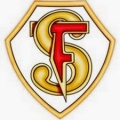 Topics guide: FINAL EXAMAsignatura: InglésNivel: 7º (séptimo)Fecha de aplicación: Por definir entre 05 y 06 de diciembre.Profesores: Sr. Héctor Castillo - Sr. Gino Uribe ContenidosMaterial de apoyo para estudioUnidad 1 sobre música y tiempo libre.Texto del estudiante páginas 7 – 18, lección 1Uso de “quantifiers” básicos trabajados en clase.Texto del estudiante páginas 22 – 23, guías de apoyo.Sequence words: first, second, third, then, after, finallyTexto del estudiante páginas 28 - 31Unidad 2 sobre cambios climáticos y desastres naturales. Uso de problema, causa y efecto.Texto del estudiante páginas 40 – 48, guías de apoyo trabajadas en clase.Tiempo verbal pasado simple, diferencia de verbos regulares e irregulares, transformación de oraciones usando pasado simple.Power points trabajados en clase, diversas guías de apoyo con la materia.Uso del verbo TO BE en pasado simple: was/were y sus correspondientes transformaciones.Guías de apoyo, ejercicios trabajados en clase.Partes de una noticia y reconocer diferentes elementos que puede presentar una noticia.Texto del estudiante páginas 97 - 103Uso de las question words trabajadas en clase, diferencia entre how much/how manyContenido general, trabajados en evaluaciones, guías de estudio y presentaciones de clase.Uso del tiempo verbal presente simple con la regla de tercera persona singular y sus excepciones.Trabajo en muchas clases, presentaciones power point y varias guías de estudio.